ИнструкцияВнимание! Корректная поддержка браузера Internet Explorer не гарантируется. Рекомендуем пользоваться браузерами: Chrome, Opera, Firefox.1. Перейти на страницу сайта https://sci-space.com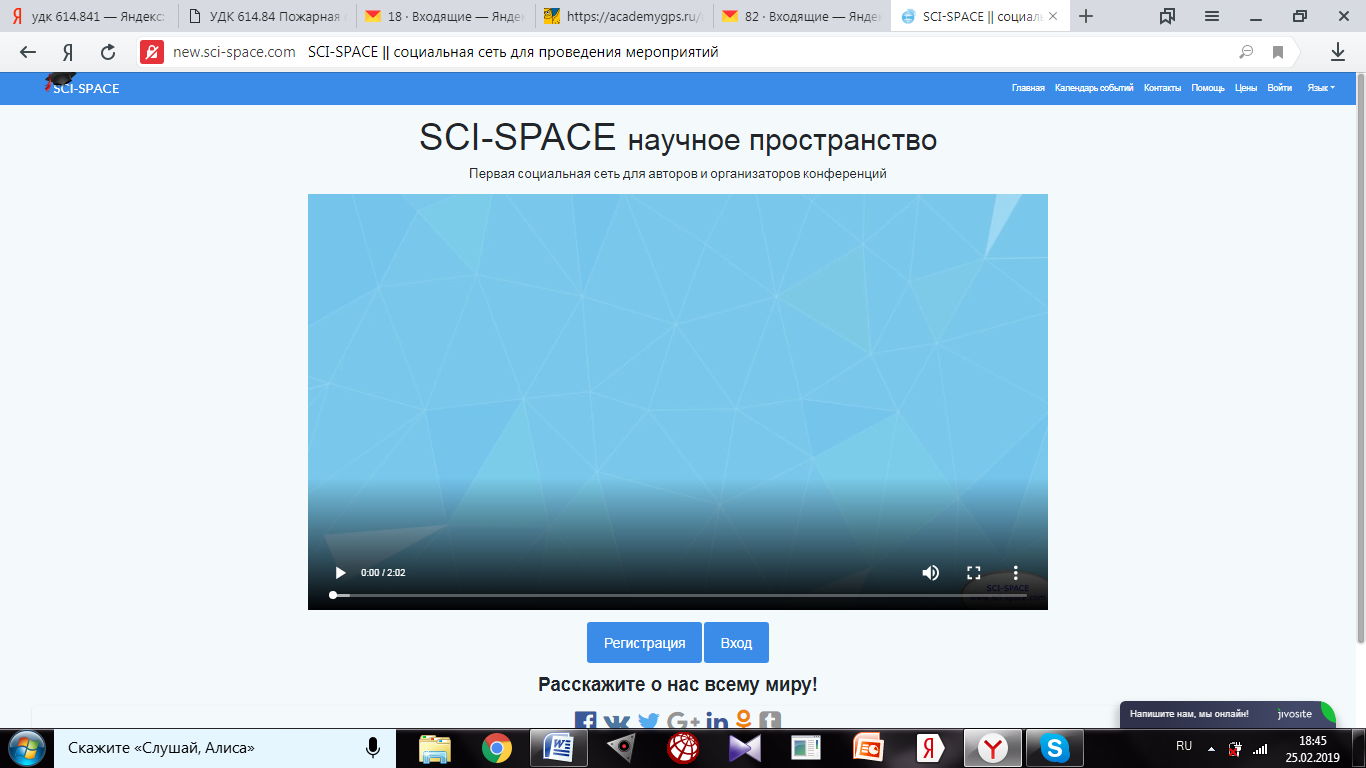 Рис.1 – Главная страница2. Если Вы еще не зарегистрированы в системе необходимо пройти регистрацию.3. Нажмите на кнопку "Регистрация", расположенную рядом с кнопкой "Вход" под видеороликом.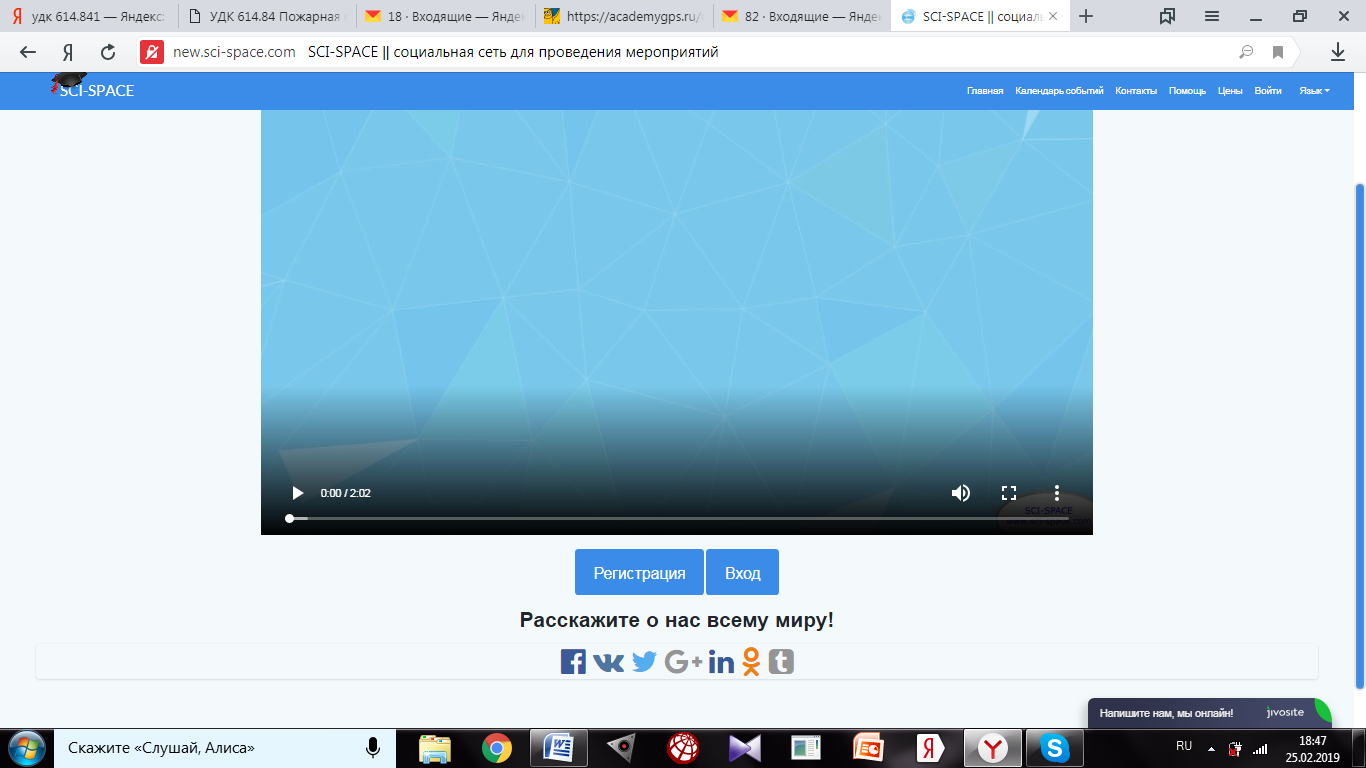 Рис.2 - Кнопка "Регистрация"4. Заполните ВСЕ предложенные поля (имя пользователя заполняется латинскими буквами)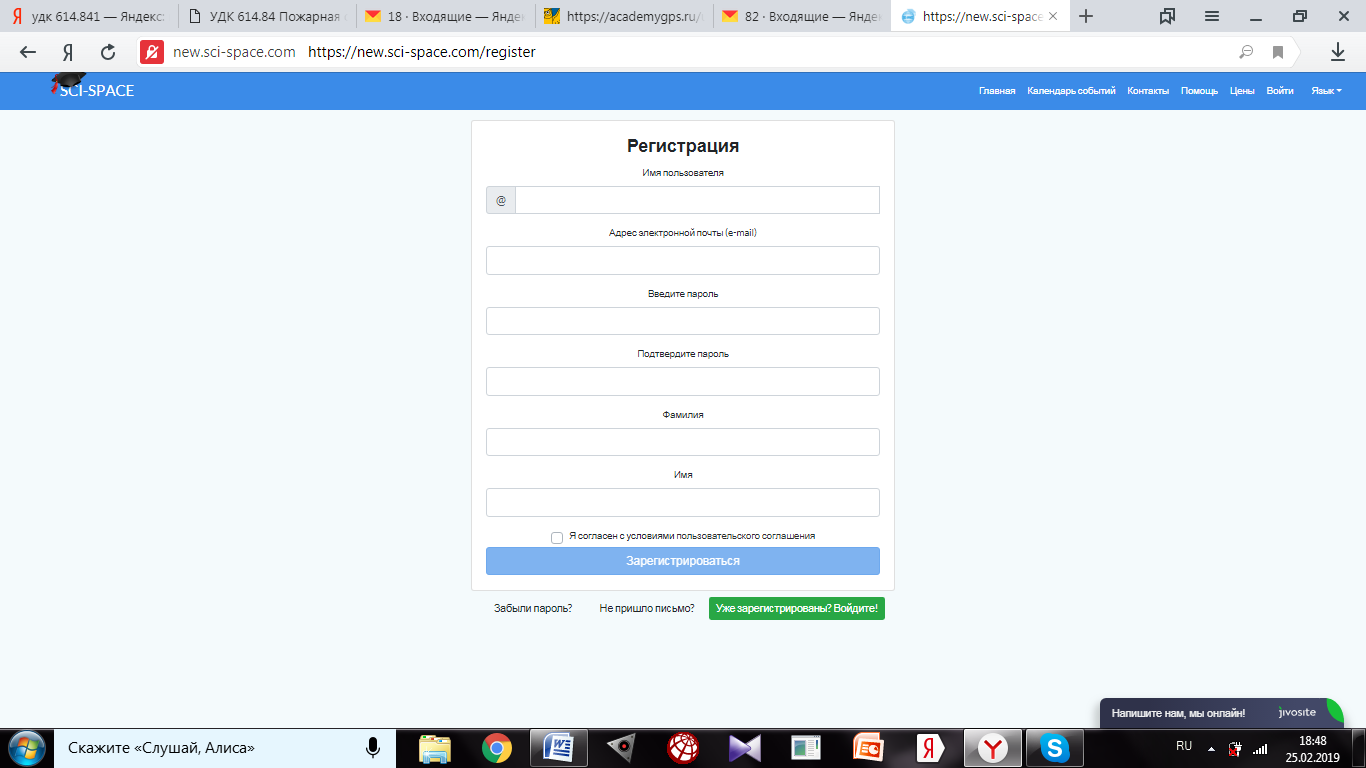 Рис.3 - Поля, заполняемые при регистрации5. Установите "галочку" на пользовательском соглашении6. Нажмите кнопку "Зарегистрироваться"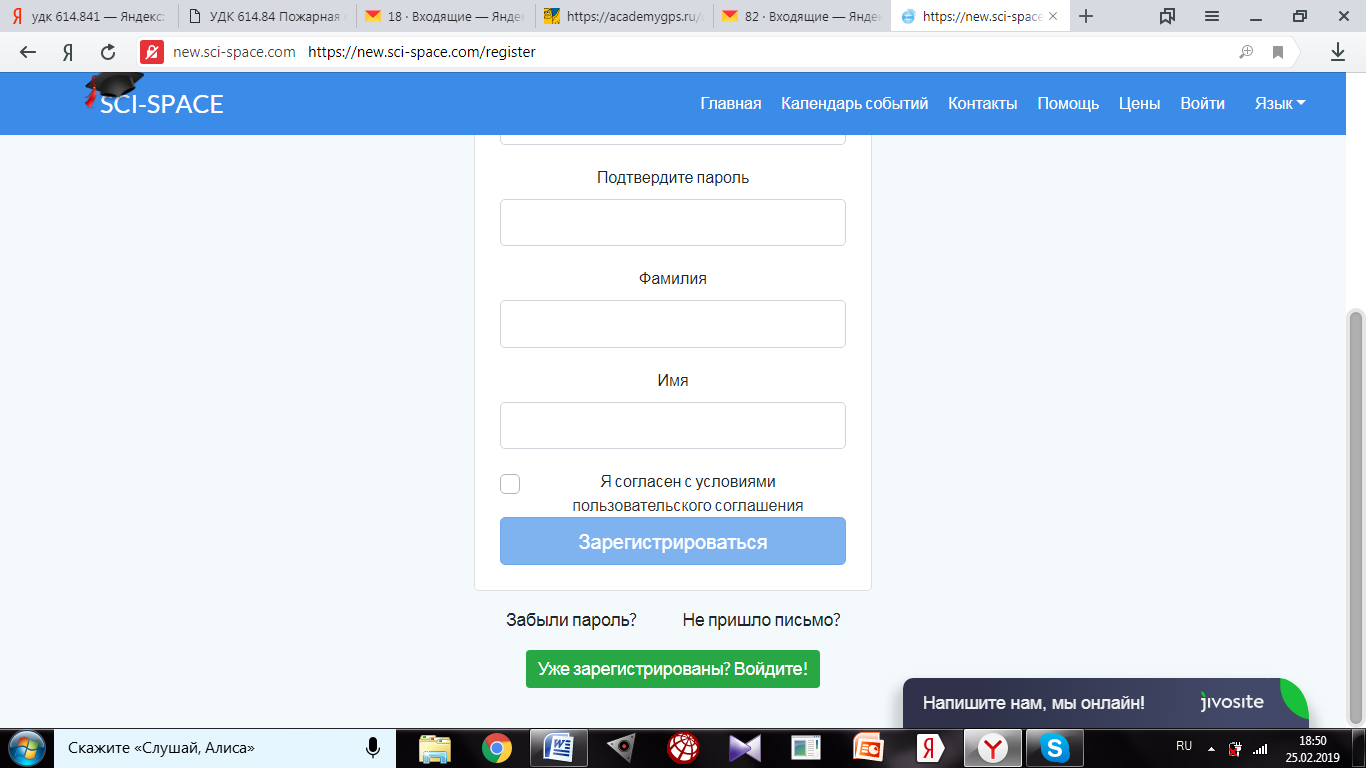 Рис.4 - Расположение кнопок "Пользовательское соглашение" и "Регистрация"7. Зайдите в свою электронную почту (указанную при регистрации) и подтвердите свой электронный адрес перейдя по ссылке в письме от "sci-space"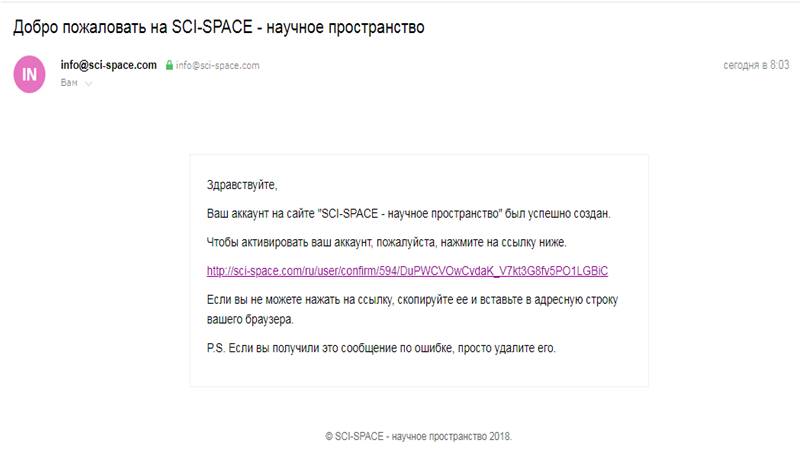 Рис.5 - Пример письма для подтверждения аккаунта8. Введите ваш электронный адрес (email) и пароль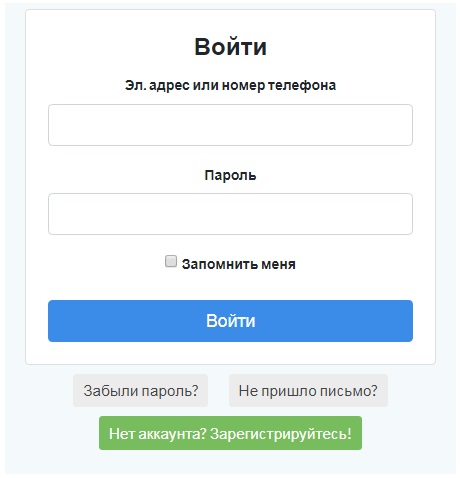 Рис.6 - Авторизация9. Вы находитесь в личном кабинете. Нажмите на раздел "Мероприятия", расположенный в списке разделов в левой части страницы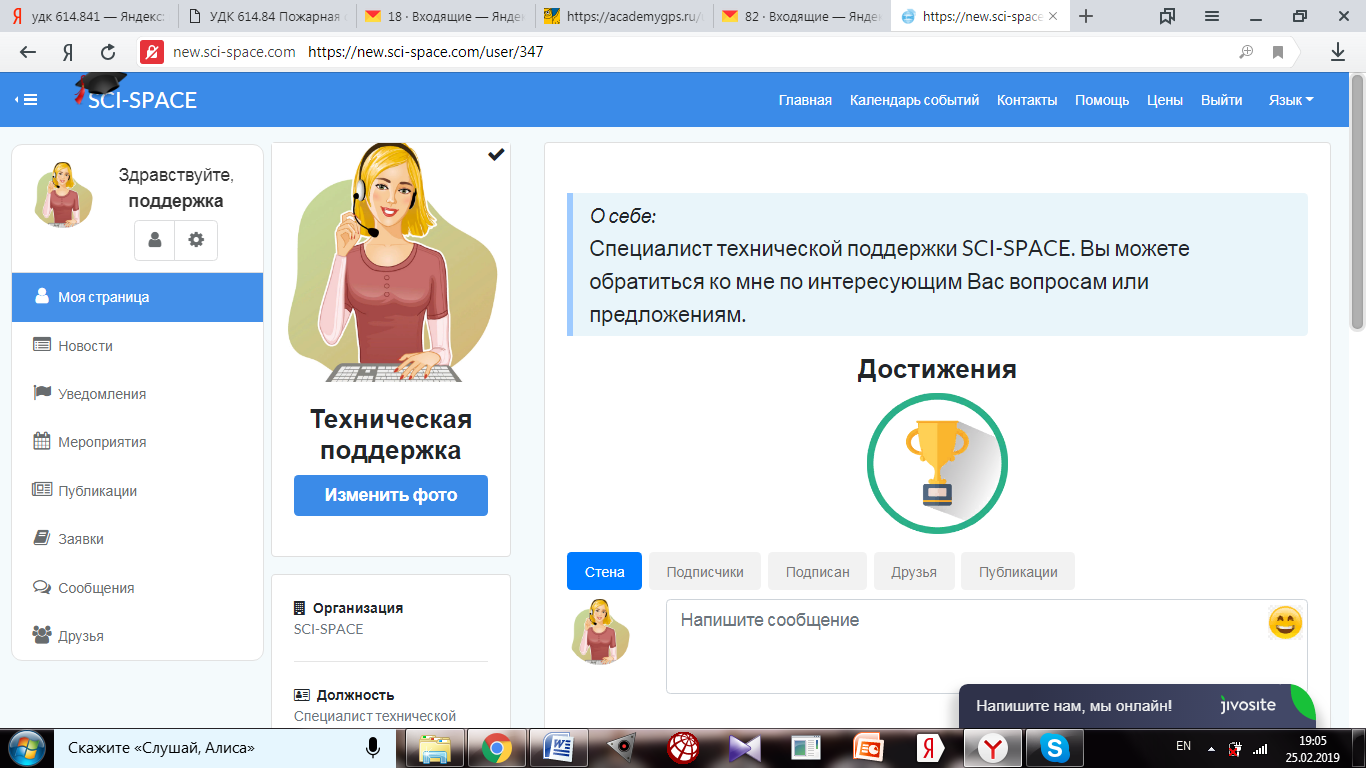 Рис.7 - Расположение раздела Мероприятия10. Выберите мероприятие, в котором хотите участвовать и нажмите кнопку "Принять участие"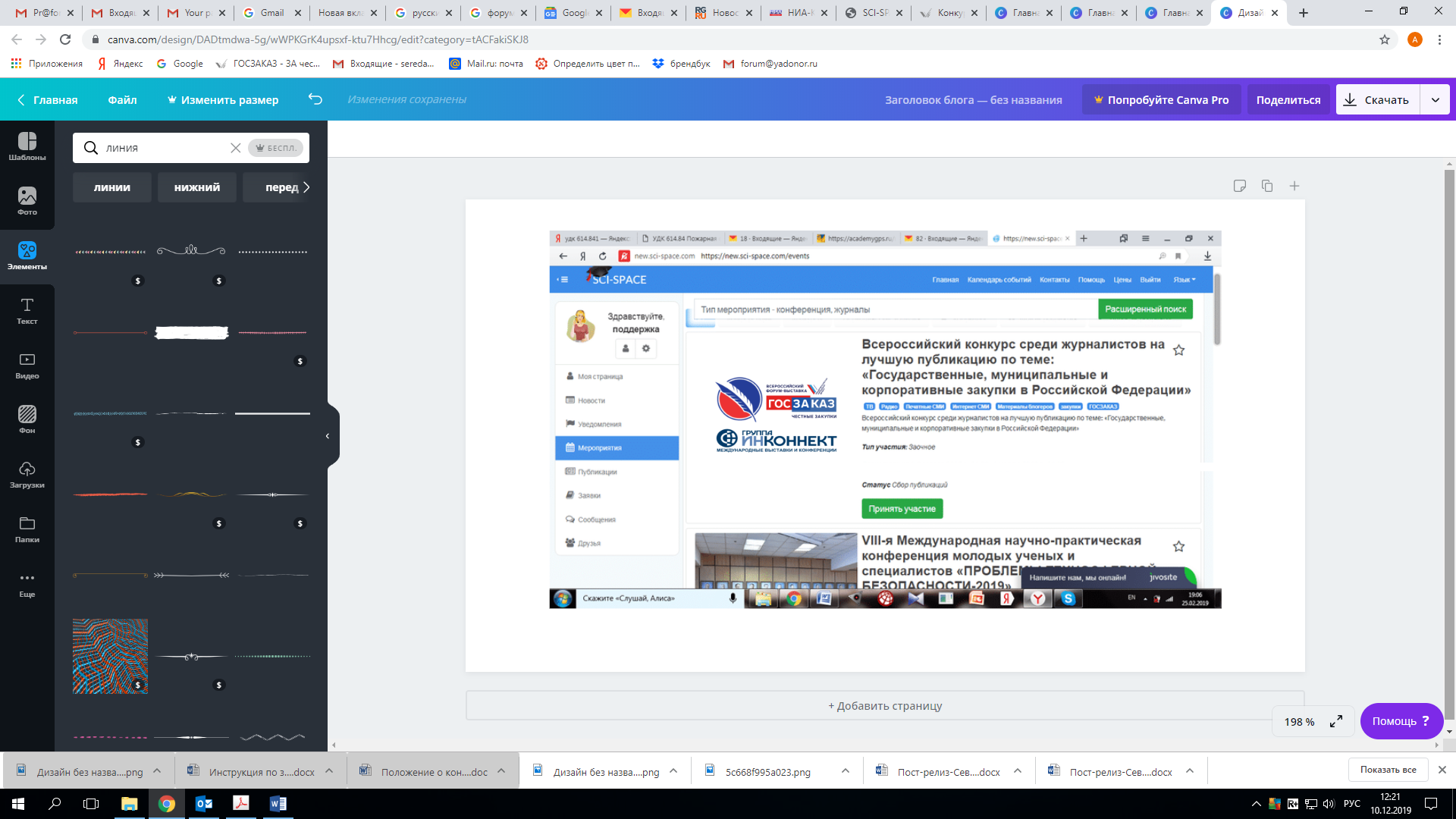 Рис.8 - Расположение кнопки "Принять участие"11. Заполните все предложенные поля о публикации Поле "Ключевые слова" заполняется следующим образом:- набираете слово;- нажимаете кнопку "ENTER";- набираете следующее ключевое слово.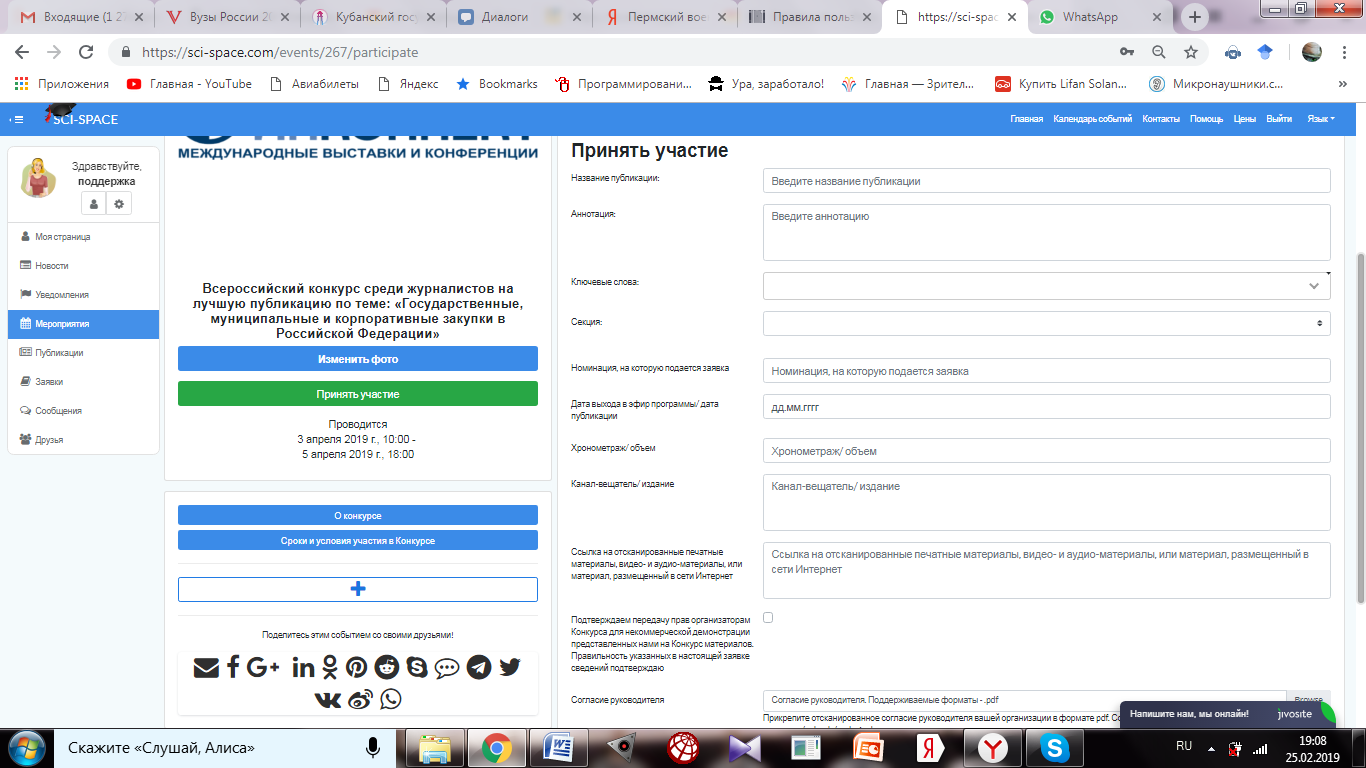 Рис.9 - Перечень полей, обязательных для заполнения12. Нажмите на "Изменить" рядом с автором и заполните все предложенные поля.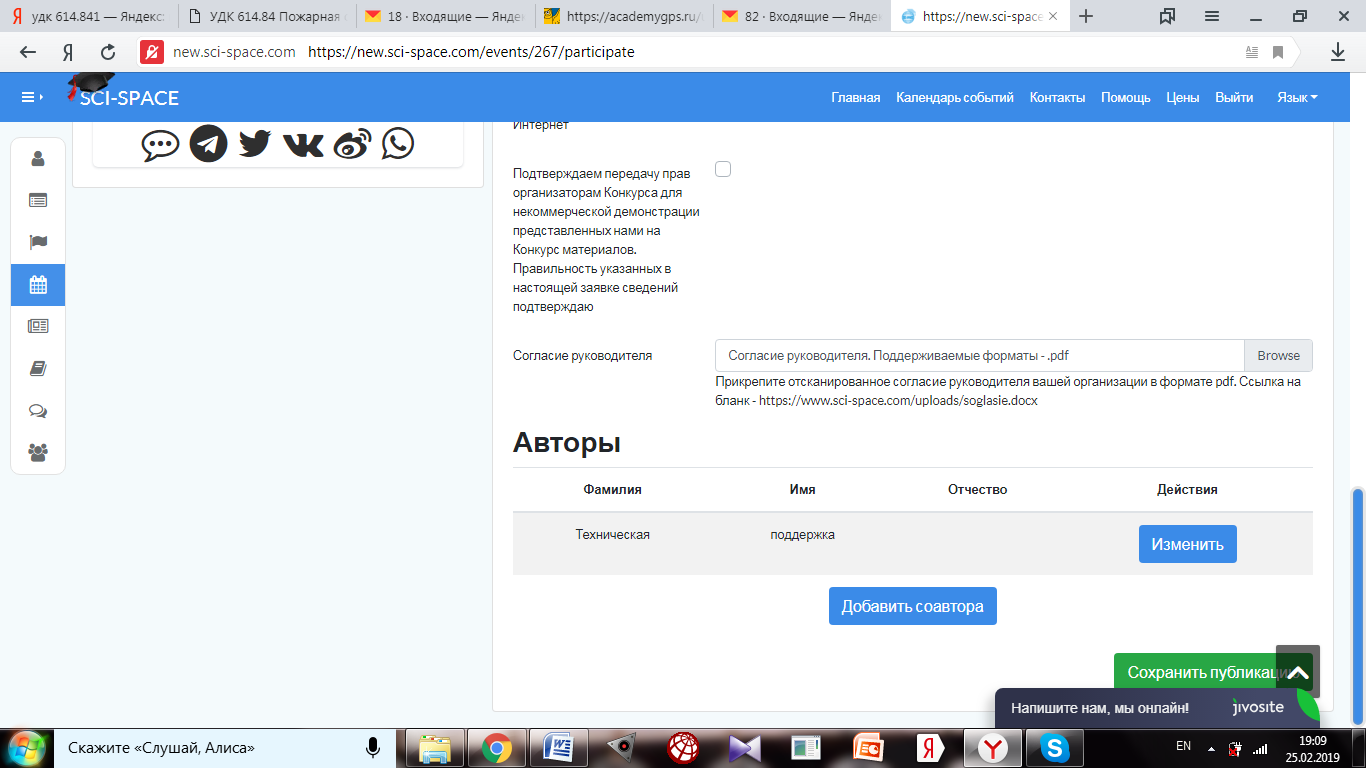 Рис.10 - Расположение кнопки изменения сведений об авторе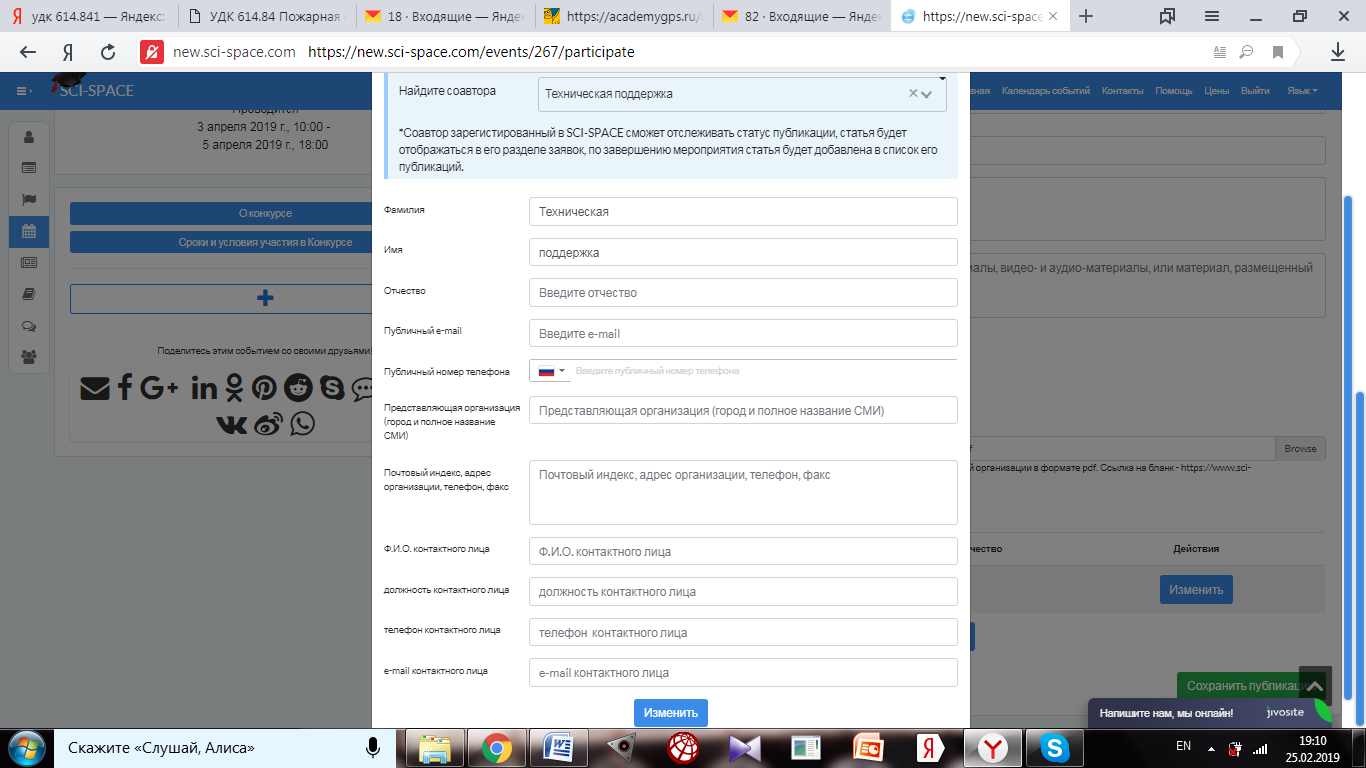 Рис.11 - Перечень сведений об авторе, обязательных к заполнению14. Нажмите на кнопку "Сохранить" при корректном заполнении публикация будет сохранена. При возникновении ошибок система укажет Вам на ошибки.Рис.13- Расположение кнопки "Сохранить публикацию"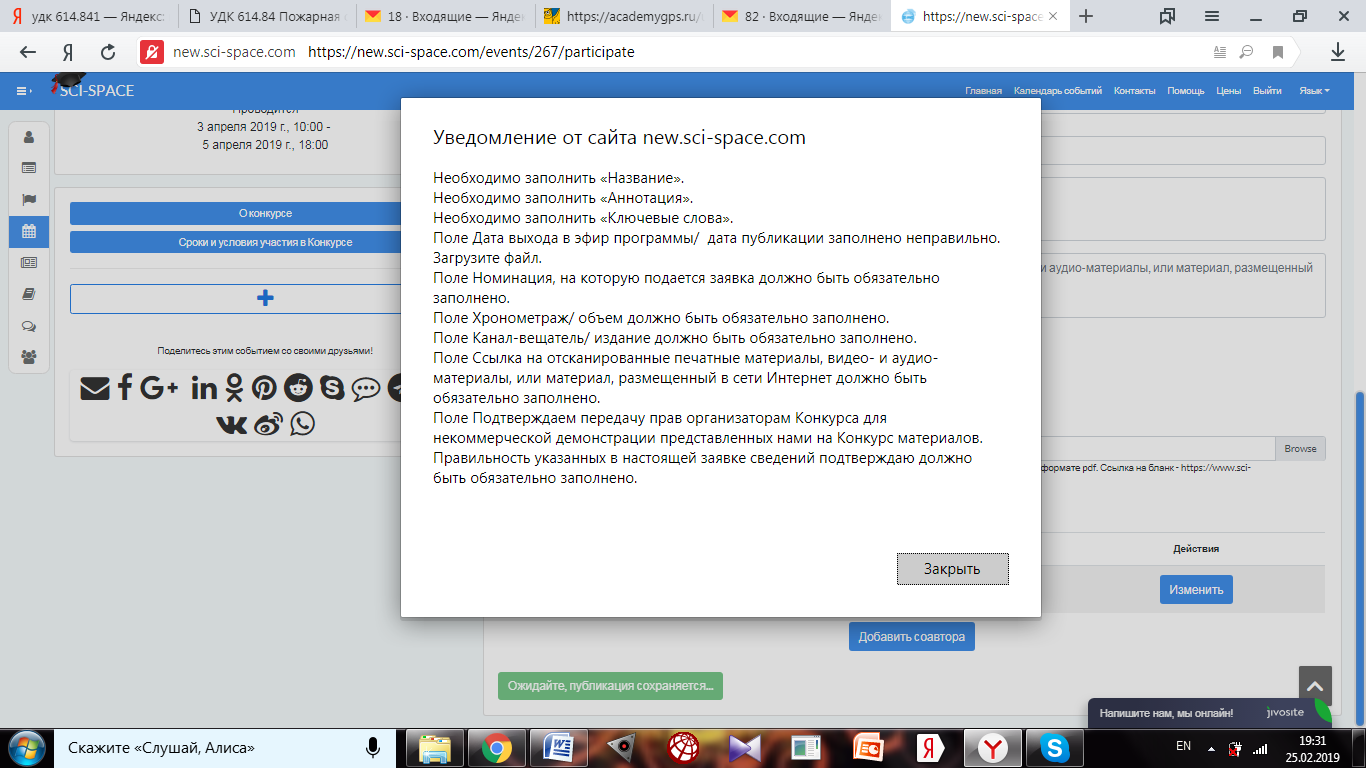 Рис.14 - Пример уведомления о неверно заполненных полях